Додатокдо рішення Виконавчого комітету від                              №   місце для складування снігу на недобудованій автодорозі по вул. Харківській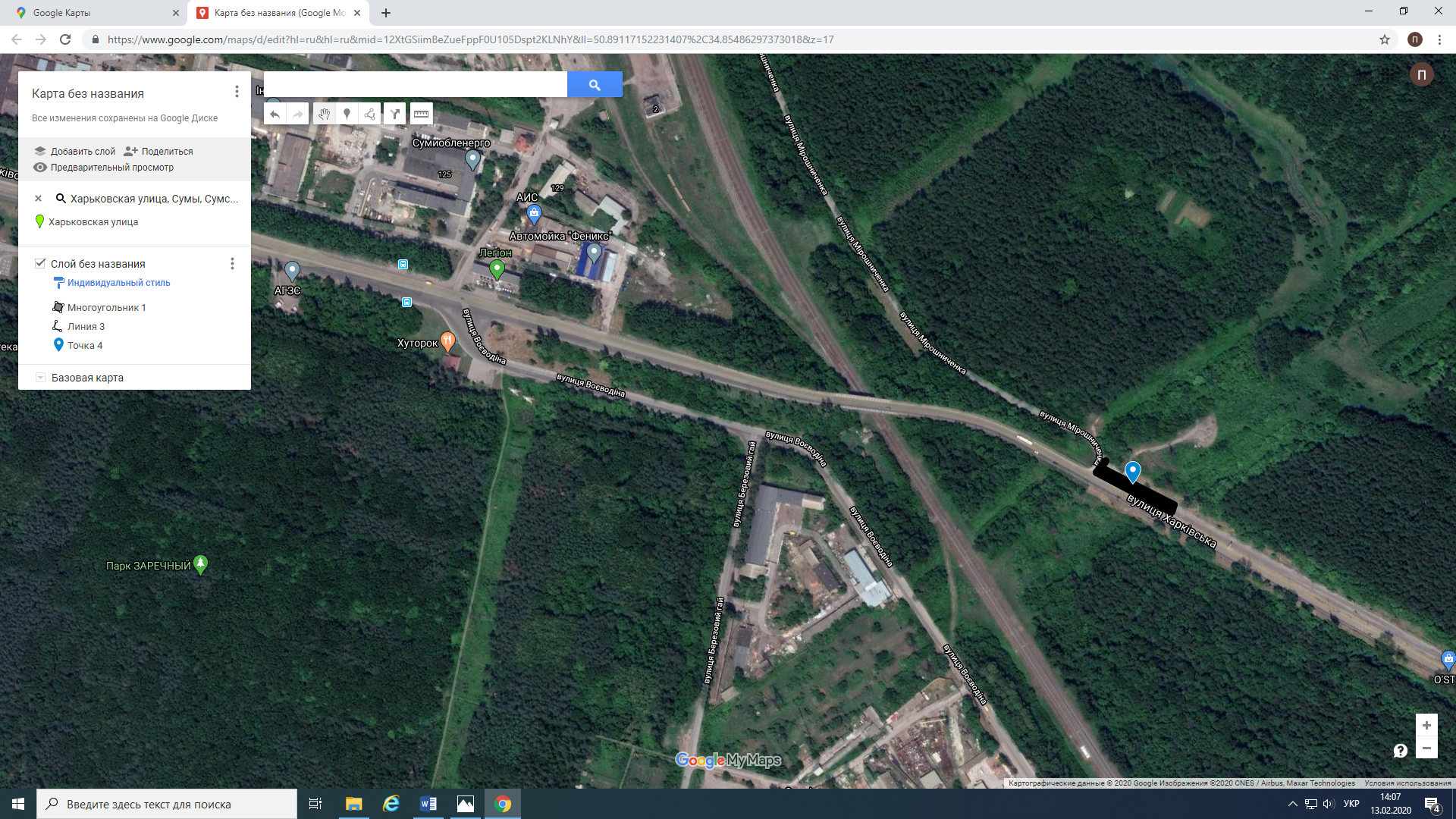 - місце для складування снігу в районі вул. Скрябіна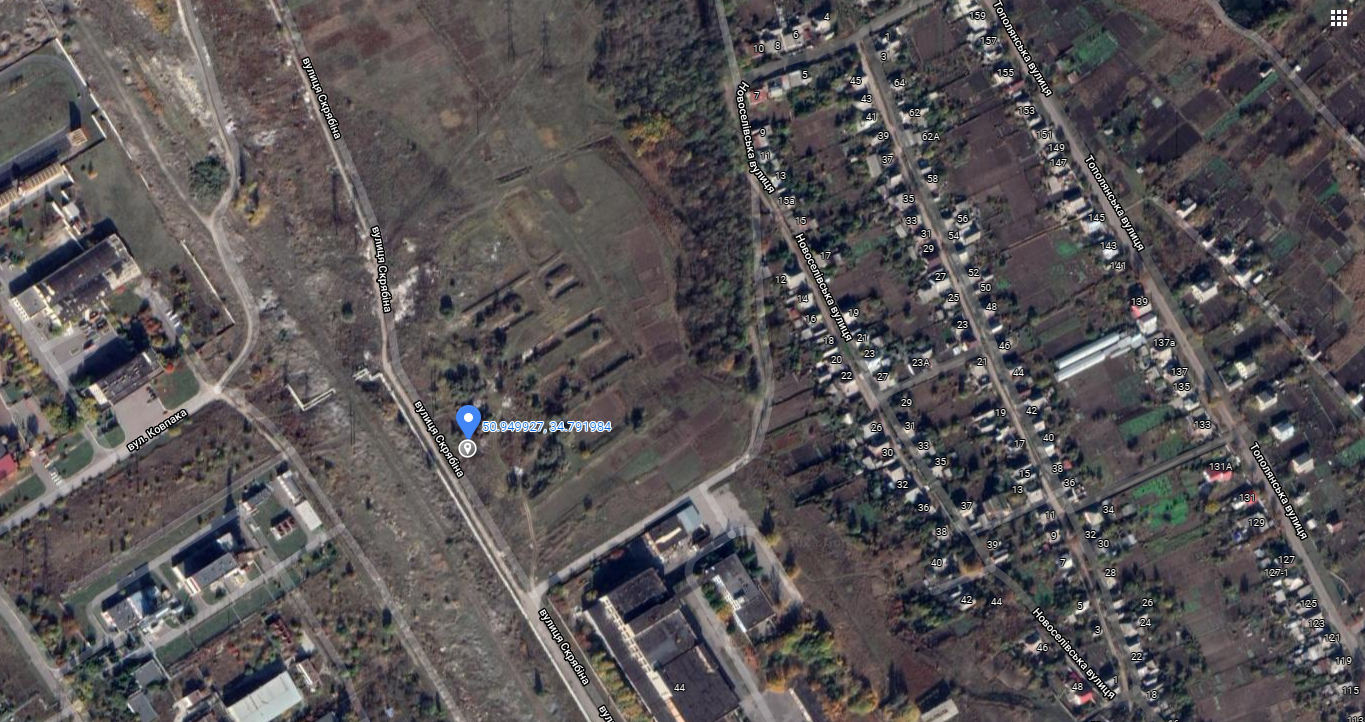 Директор Департаменту інфраструктури міста 														О.І. Журба